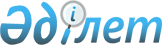 О внесении изменений в решение ХXI сессии Карагандинского городского маслихата от 22 декабря 2017 года № 242 "О бюджете города Караганды на 2018 - 2020 годы"Решение XXVI сессии VI созыва Карагандинского городского маслихата от 22 мая 2018 года № 295. Зарегистрировано Департаментом юстиции Карагандинской области 30 мая 2018 года № 4791.
      В соответствии с Бюджетным кодексом Республики Казахстан от 4 декабря 2008 года, Законом Республики Казахстан от 23 января 2001 года "О местном государственном управлении и самоуправлении в Республике Казахстан" Карагандинский городской маслихат РЕШИЛ:
      1. Внести в решение ХXI сессии Карагандинского городского маслихата от 22 декабря 2017 года № 242 "О бюджете города Караганды на 2018 – 2020 годы" (зарегистрировано в Реестре государственной регистрации нормативных правовых актов за № 4500, опубликовано в газете "Взгляд на события" от 28 декабря 2017 года № 158 (1888), в Эталонном контрольном банке нормативных правовых актов Республики Казахстан в электронном виде от 5 января 2018 года) следующие изменения:
      1) пункт 1 изложить в следующей редакции:
      "1. Утвердить бюджет города на 2018-2020 годы согласно приложениям 1, 2 и 3 соответственно, в том числе на 2018 год в следующих объемах:
      1) доходы – 56 686 134 тысячи тенге, в том числе по:
      налоговым поступлениям – 34 652 338 тысяч тенге;
      неналоговым поступлениям – 3 377 060 тысяч тенге;
      поступлениям от продажи основного капитала – 1 367 849 тысяч тенге;
      поступлениям трансфертов – 17 288 887 тысяч тенге;
      2) затраты – 60 337 369 тысяч тенге;
      3) чистое бюджетное кредитование – 5 842 633 тысячи тенге, в том числе:
      бюджетные кредиты – 5 842 633 тысячи тенге;
      погашение бюджетных кредитов – 0 тысяч тенге; 
      4) сальдо по операциям с финансовыми активами – минус 56 610 тысяч тенге, в том числе:
      приобретение финансовых активов – 0 тысяч тенге;
      поступление от продажи финансовых активов государства – 56 610 тысяч тенге;
      5) дефицит (профицит) бюджета – минус 9 437 258 тысяч тенге;
      6) финансирование дефицита (использование профицита) бюджета – 9 437 258 тысяч тенге, в том числе:
      поступление займов – 8 019 665 тысяч тенге;
      погашение займов – 887 849 тысяч тенге;
      используемые остатки бюджетных средств – 2 305 442 тысячи тенге.";
      2) приложения 1, 4, 5 к указанному решению изложить в новой редакции согласно приложению 1, 2, 3 к настоящему решению.
      2. Настоящее решение вводится в действие с 1 января 2018 года. Бюджет города Караганды на 2018 год Целевые трансферты и бюджетные кредиты из областного бюджета, учтенные в составе поступлений и расходов бюджета города на 2018 год Бюджетные программы района имени Казыбек би и Октябрьского района города Караганды на 2018 год
					© 2012. РГП на ПХВ «Институт законодательства и правовой информации Республики Казахстан» Министерства юстиции Республики Казахстан
				
      Председатель сессии

В. Мазитов

      Секретарь городского маслихата

К. Бексултанов
Приложение 1
к решению ХХVІ сессии Карагандинского
городского маслихата от "22" мая 2018 года №295Приложение 1
к решению XXI сессии Карагандинского
городского маслихата от "22" декабря 2017 года №242
категория
категория
категория
категория
Сумма, тысяч тенге
класс
класс
класс
Сумма, тысяч тенге
подкласс
подкласс
Сумма, тысяч тенге
Наименование
Сумма, тысяч тенге
1
2
3
4
5
I.Доходы
56 686 134
1
Налоговые поступления 
34 652 338
01
Подоходный налог
13 297 227
2
Индивидуальный подоходный налог 
13 297 227
03
Социальный налог
8 706 203
1
Социальный налог
8 706 203
04
Налоги на собственность
5 801 381
1
Hалоги на имущество
3 133 618
3
Земельный налог
809 190
4
Hалог на транспортные средства
1 858 573
05
Внутренние налоги на товары, работы и услуги
5 839 455
2
Акцизы
4 639 121
3
Поступления за использование природных и других ресурсов
399 404
4
Сборы за ведение предпринимательской и профессиональной деятельности
745 115
5
Налог на игорный бизнес
55 815
08
Обязательные платежи, взимаемые за совершение юридически значимых действий и (или) выдачу документов уполномоченными на то государственными органами или должностными лицами 
1 008 072
1
Государственная пошлина
1 008 072
2
Неналоговые поступления
3 377 060
01
Доходы от государственной собственности 
98 166
1
Поступления части чистого дохода государственных предприятий
28 070
5
Доходы от аренды имущества, находящегося в государственной собственности
68 260
7
Вознаграждения по кредитам, выданным из государственного бюджета
1 836
06
Прочие неналоговые поступления
3 278 894
1
Прочие неналоговые поступления
3 278 894
3
Поступления от продажи основного капитала
1 367 849
01
Продажа государственного имущества, закрепленного за государственными учреждениями
972 849
1
Продажа государственного имущества, закрепленного за государственными учреждениями
972 849
03
Продажа земли и нематериальных активов
395 000
1
Продажа земли 
315 000
2
Продажа нематериальных активов
80 000
4
Поступления трансфертов
17 288 887
02
Трансферты из вышестоящих органов государственного управления
17 288 887
2
Трансферты из областного бюджета
17 288 887
Функциональная группа
Функциональная группа
Функциональная группа
Функциональная группа
Функциональная группа
Сумма, тысяч тенге
Функциональная подгруппа
Функциональная подгруппа
Функциональная подгруппа
Функциональная подгруппа
Сумма, тысяч тенге
Администратор бюджетных программ
Администратор бюджетных программ
Администратор бюджетных программ
Сумма, тысяч тенге
Программа
Программа
Сумма, тысяч тенге
Наименование
Сумма, тысяч тенге
1
2
3
4
5
6
II. Затраты
60 337 369
01
Государственные услуги общего характера
1 120 627
1
Представительные, исполнительные и другие органы, выполняющие общие функции государственного управления
678 925
112
Аппарат маслихата района (города областного значения)
66 703
001
Услуги по обеспечению деятельности маслихата района (города областного значения)
66 703
122
Аппарат акима района (города областного значения)
389 971
001
Услуги по обеспечению деятельности акима района (города областного значения)
331 478
003
Капитальные расходы государственного органа 
58 493
123
Аппарат акима района в городе, города районного значения, поселка, села, сельского округа
222 251
001
Услуги по обеспечению деятельности акима района в городе, города районного значения, поселка, села, сельского округа
194 419
022
Капитальные расходы государственного органа
27 832
2
Финансовая деятельность
99 695
459
Отдел экономики и финансов района (города областного значения)
20 894
003
Проведение оценки имущества в целях налогообложения
20 894
489
Отдел государственных активов и закупок района (города областного значения)
78 801
001
Услуги по реализации государственной политики в области управления государственных активов и закупок на местном уровне
31 933
005
Приватизация, управление коммунальным имуществом, постприватизационная деятельность и регулирование споров, связанных с этим 
5 397
007
Приобретение имущества в коммунальную собственность
41 471
5
Планирование и статистическая деятельность
3 000
459
Отдел экономики и финансов района (города областного значения)
3 000
061
Экспертиза и оценка документации по вопросам бюджетных инвестиций и государственно-частного партнерства, в том числе концессии
3 000
9
Прочие государственные услуги общего характера
339 007
454
Отдел предпринимательства и сельского хозяйства района (города областного значения)
40 356
001
Услуги по реализации государственной политики на местном уровне в области развития предпринимательства и сельского хозяйства
39 294
007
Капитальные расходы государственного органа 
1 062
459
Отдел экономики и финансов района (города областного значения)
80 454
001
Услуги по реализации государственной политики в области формирования и развития экономической политики, государственного планирования, исполнения бюджета и управления коммунальной собственностью района (города областного значения)
68 476
015
Капитальные расходы государственного органа 
11 978
486
Отдел земельных отношений, архитектуры и градостроительства района (города областного значения)
61 179
001
Услуги по реализации государственной политики в области регулирования земельных отношений, архитектуры и градостроительства на местном уровне
61 179
490
Отдел коммунального хозяйства, пассажирского транспорта и автомобильных дорог района (города областного значения)
157 018
001
Услуги по реализации государственной политики на местном уровне в области коммунального хозяйства, пассажирского транспорта и автомобильных дорог 
157 018
02
Оборона
87 727
1
Военные нужды
87 727
122
Аппарат акима района (города областного значения)
87 727
005
Мероприятия в рамках исполнения всеобщей воинской обязанности
87 727
03
Общественный порядок, безопасность, правовая, судебная, уголовно-исполнительная деятельность
573 863
9
Прочие услуги в области общественного порядка и безопасности
573 863
490
Отдел коммунального хозяйства, пассажирского транспорта и автомобильных дорог района (города областного значения)
573 863
021
Обеспечение безопасности дорожного движения в населенных пунктах
573 863
04
Образование
24 552 066
1
Дошкольное воспитание и обучение
5 307 439
464
Отдел образования района (города областного значения)
5 057 338
009
Обеспечение деятельности организаций дошкольного воспитания и обучения
3 030 399
040
Реализация государственного образовательного заказа в дошкольных организациях образования
2 026 939
467
Отдел строительства района (города областного значения)
250 101
037
Строительство и реконструкция объектов дошкольного воспитания и обучения
250 101
2
Начальное, основное среднее и общее среднее образование
16 522 954
464
Отдел образования района (города областного значения)
14 394 793
003
Общеобразовательное обучение
13 243 275
006
Дополнительное образование для детей
1 151 518
465
Отдел физической культуры и спорта района (города областного значения)
164 173
017
Дополнительное образование для детей и юношества по спорту
164 173
467
Отдел строительства района (города областного значения)
1 963 988
024
Строительство и реконструкция объектов начального, основного среднего и общего среднего образования
1 963 988
9
Прочие услуги в области образования
2 721 673
464
Отдел образования района (города областного значения)
2 721 673
001
Услуги по реализации государственной политики на местном уровне в области образования 
88 473
005
Приобретение и доставка учебников, учебно-методических комплексов для государственных учреждений образования района (города областного значения)
893 505
007
Проведение школьных олимпиад, внешкольных мероприятий и конкурсов районного (городского) масштаба
729
015
Ежемесячные выплаты денежных средств опекунам (попечителям) на содержание ребенка-сироты (детей-сирот), и ребенка (детей), оставшегося без попечения родителей
194 500
022
Выплата единовременных денежных средств казахстанским гражданам, усыновившим (удочерившим) ребенка (детей)-сироту и ребенка (детей), оставшегося без попечения родителей 
9 123
029
Обследование психического здоровья детей и подростков и оказание психолого-медико-педагогической консультативной помощи населению
38 335
067
Капитальные расходы подведомственных государственных учреждений и организаций
1 489 538
068
Обеспечение повышения компьютерной грамотности населения
7 470
06
Социальная помощь и социальное обеспечение
3 857 560
1
Социальное обеспечение
95 225
451
Отдел занятости и социальных программ района (города областного значения)
65 865
005
Государственная адресная социальная помощь
65 865
464
Отдел образования района (города областного значения)
29 360
030
Содержание ребенка (детей), переданного патронатным воспитателям
22 172
031
Государственная поддержка по содержанию детей-сирот и детей, оставшихся без попечения родителей, в детских домах семейного типа и приемных семьях
7 188
2
Социальная помощь
3 490 701
451
Отдел занятости и социальных программ района (города областного значения)
3 490 701
002
Программа занятости
658 960
006
Оказание жилищной помощи
51 641
007
Социальная помощь отдельным категориям нуждающихся граждан по решениям местных представительных органов
1 434 373
010
Материальное обеспечение детей-инвалидов, воспитывающихся и обучающихся на дому
5 195
013
Социальная адаптация лиц, не имеющих определенного местожительства
59 812
014
Оказание социальной помощи нуждающимся гражданам на дому
317 617
017
Обеспечение нуждающихся инвалидов обязательными гигиеническими средствами и предоставление услуг специалистами жестового языка, индивидуальными помощниками в соответствии с индивидуальной программой реабилитации инвалида
870 777
023
Обеспечение деятельности центров занятости населения
92 326
9
Прочие услуги в области социальной помощи и социального обеспечения
271 634
451
Отдел занятости и социальных программ района (города областного значения)
271 634
001
Услуги по реализации государственной политики на местном уровне в области обеспечения занятости и реализации социальных программ для населения
84 893
011
Оплата услуг по зачислению, выплате и доставке пособий и других социальных выплат
9 121
021
Капитальные расходы государственного органа 
4 066
050
Реализация Плана мероприятий по обеспечению прав и улучшению качества жизни инвалидов в Республике Казахстан на 2012 – 2018 годы
152 180
054
Размещение государственного социального заказа в неправительственных организациях
4 752
067
Капитальные расходы подведомственных государственных учреждений и организаций
16 622
07
Жилищно-коммунальное хозяйство
13 970 865
1
Жилищное хозяйство
7 612 744
467
Отдел строительства района (города областного значения)
7 564 681
003
Проектирование и (или) строительство, реконструкция жилья коммунального жилищного фонда
5 578 521
004
Проектирование, развитие и (или) обустройство инженерно-коммуникационной инфраструктуры
1 986 160
491
Отдел жилищных отношений района (города областного значения)
48 063
001
Услуги по реализации государственной политики на местном уровне в области жилищного фонда
40 636
031
Изготовление технических паспортов на объекты кондоминиумов
7 427
2
Коммунальное хозяйство
839 153
467
Отдел строительства района (города областного значения)
338 325
005
Развитие коммунального хозяйства
290 996
006
Развитие системы водоснабжения и водоотведения
47 329
490
Отдел коммунального хозяйства, пассажирского транспорта и автомобильных дорог района (города областного значения)
500 828
026
Организация эксплуатации тепловых сетей, находящихся в коммунальной собственности районов (городов областного значения)
50 000
028
Развитие коммунального хозяйства
450 828
3
Благоустройство населенных пунктов
5 518 968
123
Аппарат акима района в городе, города районного значения, поселка, села, сельского округа
2 574 886
009
Обеспечение санитарии населенных пунктов
31 104
010
Содержание мест захоронений и погребение безродных
2 483
011
Благоустройство и озеленение населенных пунктов
2 541 299
490
Отдел коммунального хозяйства, пассажирского транспорта и автомобильных дорог района (города областного значения)
2 944 082
015
Освещение улиц в населенных пунктах
634 262
018
Благоустройство и озеленение населенных пунктов
2 309 820
08
Культура, спорт, туризм и информационное пространство
1 706 561
1
Деятельность в области культуры
1 210 364
455
Отдел культуры и развития языков района (города областного значения)
1 017 004
003
Поддержка культурно-досуговой работы
869 538
005
Обеспечение функционирования зоопарков и дендропарков
147 466
467
Отдел строительства района (города областного значения)
193 360
011
Развитие объектов культуры
193 360
2
Спорт
70 439
465
Отдел физической культуры и спорта района (города областного значения)
70 439
001
Услуги по реализации государственной политики на местном уровне в сфере физической культуры и спорта
15 967
005
Развитие массового спорта и национальных видов спорта 
20 000
006
Проведение спортивных соревнований на районном (города областного значения) уровне
21 082
007
Подготовка и участие членов сборных команд района (города областного значения) по различным видам спорта на областных спортивных соревнованиях
13 390
3
Информационное пространство
238 150
455
Отдел культуры и развития языков района (города областного значения)
198 513
006
Функционирование районных (городских) библиотек
192 332
007
Развитие государственного языка и других языков народа Казахстана
6 181
456
Отдел внутренней политики района (города областного значения)
39 637
002
Услуги по проведению государственной информационной политики
39 637
9
Прочие услуги по организации культуры, спорта, туризма и информационного пространства
187 608
455
Отдел культуры и развития языков района (города областного значения)
39 213
001
Услуги по реализации государственной политики на местном уровне в области развития языков и культуры
23 693
032
Капитальные расходы подведомственных государственных учреждений и организаций
15 520
456
Отдел внутренней политики района (города областного значения)
148 395
001
Услуги по реализации государственной политики на местном уровне в области информации, укрепления государственности и формирования социального оптимизма граждан
24 124
003
Реализация мероприятий в сфере молодежной политики
120 436
032
Капитальные расходы подведомственных государственных учреждений и организаций
3 835
10
Сельское, водное, лесное, рыбное хозяйство, особо охраняемые природные территории, охрана окружающей среды и животного мира, земельные отношения
58 544
1
Сельское хозяйство
58 544
473
Отдел ветеринарии района (города областного значения)
58 544
001
Услуги по реализации государственной политики на местном уровне в сфере ветеринарии
26 895
003
Капитальные расходы государственного органа 
522
005
Обеспечение функционирования скотомогильников (биотермических ям) 
15 464
007
Организация отлова и уничтожения бродячих собак и кошек
5 565
009
Проведение ветеринарных мероприятий по энзоотическим болезням животных
2 339
010
Проведение мероприятий по идентификации сельскохозяйственных животных
967
011
Проведение противоэпизоотических мероприятий
6 492
047
Возмещение владельцам стоимости обезвреженных (обеззараженных) и переработанных без изъятия животных, продукции и сырья животного происхождения, представляющих опасность для здоровья животных и человека
300
11
Промышленность, архитектурная, градостроительная и строительная деятельность
77 653
2
Архитектурная, градостроительная и строительная деятельность
77 653
467
Отдел строительства района (города областного значения)
67 573
001
Услуги по реализации государственной политики на местном уровне в области строительства
56 243
017
Капитальные расходы государственного органа 
11 330
486
Отдел земельных отношений, архитектуры и градостроительства района (города областного значения)
10 080
004
Разработка схем градостроительного развития территории района и генеральных планов населенных пунктов
10 080
12
Транспорт и коммуникации
10 505 175
1
Автомобильный транспорт
9 650 011
490
Отдел коммунального хозяйства, пассажирского транспорта и автомобильных дорог района (города областного значения)
9 650 011
022
Развитие транспортной инфраструктуры
1 034 295
023
Обеспечение функционирования автомобильных дорог
3 041 582
045
Капитальный и средний ремонт автомобильных дорог районного значения и улиц населенных пунктов
5 574 134
9
Прочие услуги в сфере транспорта и коммуникаций
855 164
490
Отдел коммунального хозяйства, пассажирского транспорта и автомобильных дорог района (города областного значения)
855 164
037
Субсидирование пассажирских перевозок по социально значимым городским (сельским), пригородным и внутрирайонным сообщениям
855 164
13
Прочие
2 914 297
3
Поддержка предпринимательской деятельности и защита конкуренции
2 118 205
454
Отдел предпринимательства и сельского хозяйства района (города областного значения)
1 218
006
Поддержка предпринимательской деятельности
1 218
467
Отдел строительства района (города областного значения)
2 116 987
026
Развитие индустриальной инфраструктуры в рамках Единой программы поддержки и развития бизнеса "Дорожная карта бизнеса 2020"
2 116 987
9
Прочие
796 092
459
Отдел экономики и финансов района (города областного значения)
330 636
008
Разработка или корректировка, а также проведение необходимых экспертиз технико-экономических обоснований местных бюджетных инвестиционных проектов и конкурсных документаций проектов государственно-частного партнерства, концессионных проектов, консультативное сопровождение проектов государственно-частного партнерства и концессионных проектов
30 636
012
Резерв местного исполнительного органа района (города областного значения) 
300 000
467
Отдел строительства района (города областного значения)
465 456
077
Развитие инженерной инфраструктуры в рамках Программы развития регионов до 2020 года
465 456
14
Обслуживание долга
22 529
1
Обслуживание долга
22 529
459
Отдел экономики и финансов района (города областного значения)
22 529
021
Обслуживание долга местных исполнительных органов по выплате вознаграждений и иных платежей по займам из областного бюджета
22 529
15
Трансферты
889 902
1
Трансферты
889 902
459
Отдел экономики и финансов района (города областного значения)
889 902
006
Возврат неиспользованных (недоиспользованных) целевых трансфертов
13 450
024
Целевые текущие трансферты из нижестоящего бюджета на компенсацию потерь вышестоящего бюджета в связи с изменением законодательства
873 915
054
Возврат сумм неиспользованных (недоиспользованных) целевых трансфертов, выделенных из республиканского бюджета за счет целевого трансферта из Национального фонда Республики Казахстан
2 537
III.Чистое бюджетное кредитование
5 842 633
Бюджетные кредиты 
5 842 633
07
Жилищно-коммунальное хозяйство
5 842 633
1
Жилищное хозяйство
5 842 633
490
Отдел коммунального хозяйства, пассажирского транспорта и автомобильных дорог района (города областного значения)
5 842 633
053
Кредитование на реконструкцию и строительство систем тепло-, водоснабжения и водоотведения
5 842 633
IV.Сальдо по операциям с финансовыми активами:
-56 610
Категория
Категория
Категория
Категория
Категория
Класс
Класс
Класс
Подкласс
Подкласс
1
1
2
3
4
5
6
6
Поступления от продажи финансовых активов государства
56 610
0 1
Поступления от продажи финансовых активов государства
56 610
1
Поступления от продажи финансовых активов внутри страны
56 610
Наименование
Сумма, тысяч тенге
V. Дефицит бюджета
-9 437 258
VI. Финансирование дефицита бюджета 
9 437 258Приложение 2
к решению XXVІ сессии Карагандинского
городского маслихата от "22" мая 2018 года №295Приложение 4
к решению ХХІ сессии Карагандинского
городского маслихата от "22" декабря 2017 года №242
Наименование 
Сумма, тысяч тенге
1
2
Всего
23 389 106
в том числе:
Целевые текущие трансферты
8 131 674
Целевые трансферты на развитие 
7 237 767
Бюджетные кредиты
8 019 665
Целевые текущие трансферты
8 131 674
в том числе:
На реализацию государственного образовательного заказа в дошкольных организациях образования
132 672
На создание цифровой образовательной инфраструктуры
204 827
На открытие кабинетов интеллектуальных игр
16 000
На приобретение и доставка учебников
537 400
На доплату учителям, прошедшим стажировку по языковым курсам и на доплату учителям за замещение на период обучения основного сотрудника
85 914
На доплату учителям организаций образования, реализующим учебные программы начального, основного и общего среднего образования по обновленному содержанию образования, и возмещение сумм, выплаченных по данному направлению расходов за счет средств местных бюджетов
770 204
На доплату за квалификацию педагогического мастерства учителям, прошедшим национальный квалификационный тест и реализующим образовательные программы начального, основного и общего среднего образования
77 723
На установку программы автоматизированного мониторинга интернет-сайтов в организациях образования
1 536
На развитие рынка труда, в рамках Программы развития продуктивной занятости и массового предпринимательства
92 587
На краткосрочное профессиональное обучение рабочих кадров по востребованным на рынке труда профессиям и навыкам, в рамках Программы развития продуктивной занятости и массового предпринимательства
457 632
На субсидирование затрат работодателя на создание специальных рабочих мест для трудоустройства инвалидов
4 304
На выплату государственной адресной социальной помощи
65 193
На внедрение консультантов по социальной работе и ассистентов в центрах занятости населения
4 320
На внедрение привлекательной системы оплаты труда в центрах занятости населения
8 867
На реализацию Плана мероприятий по обеспечению прав и улучшению качества жизни инвалидов в Республике Казахстан на 2012 – 2018 годы
152 180
На возмещение владельцам стоимости на проведение санитарного убоя, больных сельскохозяйственных животных, особо опасными инфекционными заболеваниями
300
На оказание услуг по вакцинации, транспортировке и хранению ветеринарных препаратов
41
На проведение капитального и среднего ремонта автомобильных дорог районного значения (улиц города) и улиц населенных пунктов на 2018 год
5 519 974
в том числе:
на средний ремонт дорог
4 207 969
на капитальный ремонт дорог
1 312 005
Целевые трансферты на развитие 
7 237 767
в том числе:
На проектирование, развитие и (или) обустройство инженерно-коммуникационной инфраструктуры
1 800 259
На проектирование и (или) строительство, реконструкция жилья коммунального жилищного фонда
103 302
На развитие коммунального хозяйства
650 828
На развитие объектов культуры
173 360
На развитие транспортной инфраструктуры
996 260
На строительство и реконструкция объектов начального, основного среднего и общего среднего образования
1 913 758
На развитие индустриальной инфраструктуры в рамках Единой программы поддержки и развития бизнеса "Дорожная карта бизнеса 2020"
1 600 000
Бюджетные кредиты
8 019 665
в том числе:
На проектирование и (или) строительство жилья
2 177 032
На реконструкцию и строительство систем тепло-, водоснабжения и водоотведения
5 842 633Приложение 3
к решению XXVІ сессии Карагандинского
городского маслихата от "22" мая 2018 года №295Приложение 5
к решению ХХІ сессии Карагандинского
городского маслихата от "22" декабря 2017 года № 242
Функциональная группа
Функциональная группа
Функциональная группа
Функциональная группа
Функциональная группа
Сумма, тысяч тенге
Функциональная подгруппа
Функциональная подгруппа
Функциональная подгруппа
Функциональная подгруппа
Сумма, тысяч тенге
Администратор бюджетных программ
Администратор бюджетных программ
Администратор бюджетных программ
Сумма, тысяч тенге
Программа
Программа
Сумма, тысяч тенге
Наименование
Сумма, тысяч тенге
1
2
3
4
5
6
Бюджетные программы района имени Казыбек би
1 462 177
01
Государственные услуги общего характера
117 417
1
Представительные, исполнительные и другие органы, выполняющие общие функции государственного управления
117 417
123
Аппарат акима района в городе, города районного значения, поселка, села, сельского округа
117 417
001
Услуги по обеспечению деятельности акима района в городе, города районного значения, поселка, села, сельского округа
95 653
022
Капитальные расходы государственного органа
21 764
07
Жилищно-коммунальное хозяйство
1 344 760
3
Благоустройство населенных пунктов
1 344 760
123
Аппарат акима района в городе, города районного значения, поселка, села, сельского округа
1 344 760
009
Обеспечение санитарии населенных пунктов
17 630
010
Содержание мест захоронений и погребение безродных
2 483
011
Благоустройство и озеленение населенных пунктов
1 324 647
Бюджетные программы Октябрьского района
1 334 960
01
Государственные услуги общего характера
104 834
1
Представительные, исполнительные и другие органы, выполняющие общие функции государственного управления
104 834
123
Аппарат акима района в городе, города районного значения, поселка, села, сельского округа
104 834
001
Услуги по обеспечению деятельности акима района в городе, города районного значения, поселка, села, сельского округа
98 766
022
Капитальные расходы государственного органа
6 068
07
Жилищно-коммунальное хозяйство
1 230 126
3
Благоустройство населенных пунктов
1 230 126
123
Аппарат акима района в городе, города районного значения, поселка, села, сельского округа
1 230 126
009
Обеспечение санитарии населенных пунктов
13 474
011
Благоустройство и озеленение населенных пунктов
1 216 652